Publicado en Madrid el 26/01/2023 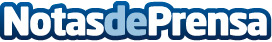 Paccari reduce en más de un 40% sus emisiones y alcanza el estado de Carbono NeutralidadPaccari se consolida como entidad comprometida con el cambio climático y el respeto al medio ambiente gracias a la obtención del estado Carbono Neutralidad, convirtiéndose así en la primera empresa del sector alimentario en Ecuador en conseguirlaDatos de contacto:Rocio Torija Señoret917878249Nota de prensa publicada en: https://www.notasdeprensa.es/paccari-reduce-en-mas-de-un-40-sus-emisiones-y Categorias: Nacional Ecología Recursos humanos Sostenibilidad Otras Industrias http://www.notasdeprensa.es